Об утверждении стоимости услуг, предоставляемыхсогласно гарантированному перечню услуг по погребениюв Большенырсинском сельском поселении Тюлячинского муниципального района Республики ТатарстанВ соответствии с Федеральным законом от 6 октября 2003 года № 131 -ФЗ «Об общих принципах организации местного самоуправления в Российской Федерации», Федеральным законом от 12 января 1996 года № 8-ФЗ «О погребении и похоронном деле», постановлением Правительства РФ от 24.01.2019 г. № 32 «Об утверждении коэффициента индексации выплат, пособий и компенсаций в 2019 году»,  согласно п.15 ч. 3 ст. 15 Закона РТ от 28.07.2004 г. № 45-ЗРТ «О местном самоуправлении в Республике Татарстан»,                                         ПОСТАНОВЛЯЮ: Установить и ввести в действие с 1 марта 2019 года стоимость услуг, предоставляемых согласно гарантированному перечню услуг по погребению, в сумме 5946,47 рублей в  Тюлячинском муниципальном районе в соответствии с Приложением № 1 и Приложением №2.2. Настоящее постановление вступает в силу согласно действующему законодательству.3. Контроль за исполнением данного постановления оставляю за собой.Руководитель                                                             Р.Г.ГиниевПриложение № 1 к постановлению  Исполнительного комитета Большенырсинского сельского поселения          Тюлячинского муниципального района           от «14» марта 2019г № 10Стоимостьгарантированного перечня услуг по погребениюв Большенырсинском сельском поселении Тюлячинского муниципального района Республики Татарстан на 2019 годПриложение № 1 к постановлению  Исполнительного комитета Большенырсинского сельского поселения          Тюлячинского муниципального района           от «14» марта 2019г № 10Стоимостьгарантированного перечня услуг по погребениюв Большенырсинском сельском поселении Тюлячинского муниципального района Республики Татарстан на 2019 годРЕСПУБЛИКА ТАТАРСТАН ИСПОЛНИТЕЛЬНЫЙ КОМИТЕТ БОЛЬШЕНЫРСИНСКОГОСЕЛЬСКОГО ПОСЕЛЕНИЯ ТЮЛЯЧИНСКОГО МУНИЦИПАЛЬНОГО РАЙОНАул.Школьная, 10, село Большие Нырси, 422094, Тел.: (884360)53-1-25(факс)Е-mail: Bnrs.Tul@tatar.ru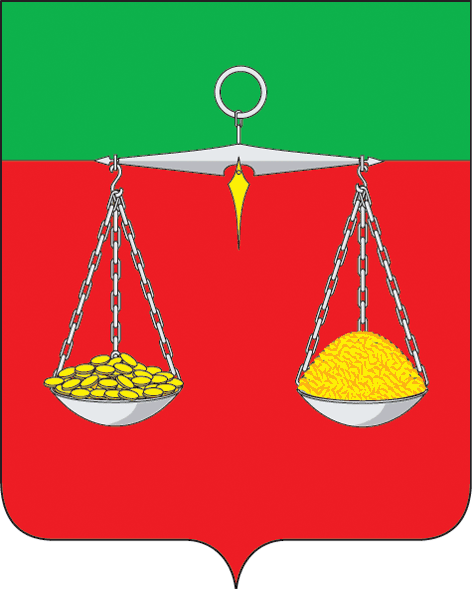 ТАТАРСТАН РЕСПУБЛИКАСЫТЕЛӘЧЕМУНИЦИПАЛЬ РАЙОНЫОЛЫ НЫРСЫ АВЫЛЫҖИРЛЕГЕБАШКАРМА КОМИТЕТЫМәктәп урамы, 10 Олы Нырсы авылы,  422094 Тел.: (884360)53-1-25(факс)Е-mail: Bnrs.Tul@tatar.ruОКПО 94318116 ОГРН 1061675010847 ИНН/КПП 1619004450/161901001ОКПО 94318116 ОГРН 1061675010847 ИНН/КПП 1619004450/161901001ОКПО 94318116 ОГРН 1061675010847 ИНН/КПП 1619004450/161901001Наименование услугСтоимость услуг (в руб.)1. Оформление документов, необходимых для погребения 115,02.Предоставление доставка предметов ритуального назначения2450,403. Оказание транспортных услуг (перевозка тела умершего на кладбище, доставка предметов ритуального назначения)700,104. Погребение (рытье могил и захоронение)2680,97Всего5946,47Наименование услугСтоимость услуг (в руб.)1. Оформление документов, необходимых для погребения 115,02.Облачение тела1200,03.Предоставление доставка предметов ритуального назначения1250,404. Оказание транспортных услуг (перевозка тела умершего на кладбище, доставка предметов ритуального назначения)700,105. Погребение (рытье могил и захоронение)2680,97Всего5946,47